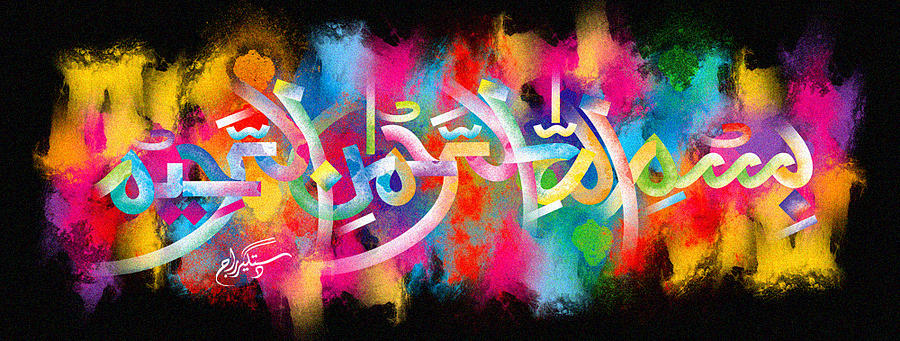 The Miracle Nectarine of Sunday 27th September 2015The Exclusive Islamic Miracle Photographs of Dr Umar Elahi AzamSunday 27th   September 2015Manchester, UKIntroduction the name of Allah   was present in 2 places on the exterior surface of the nectarine.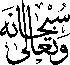 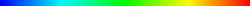 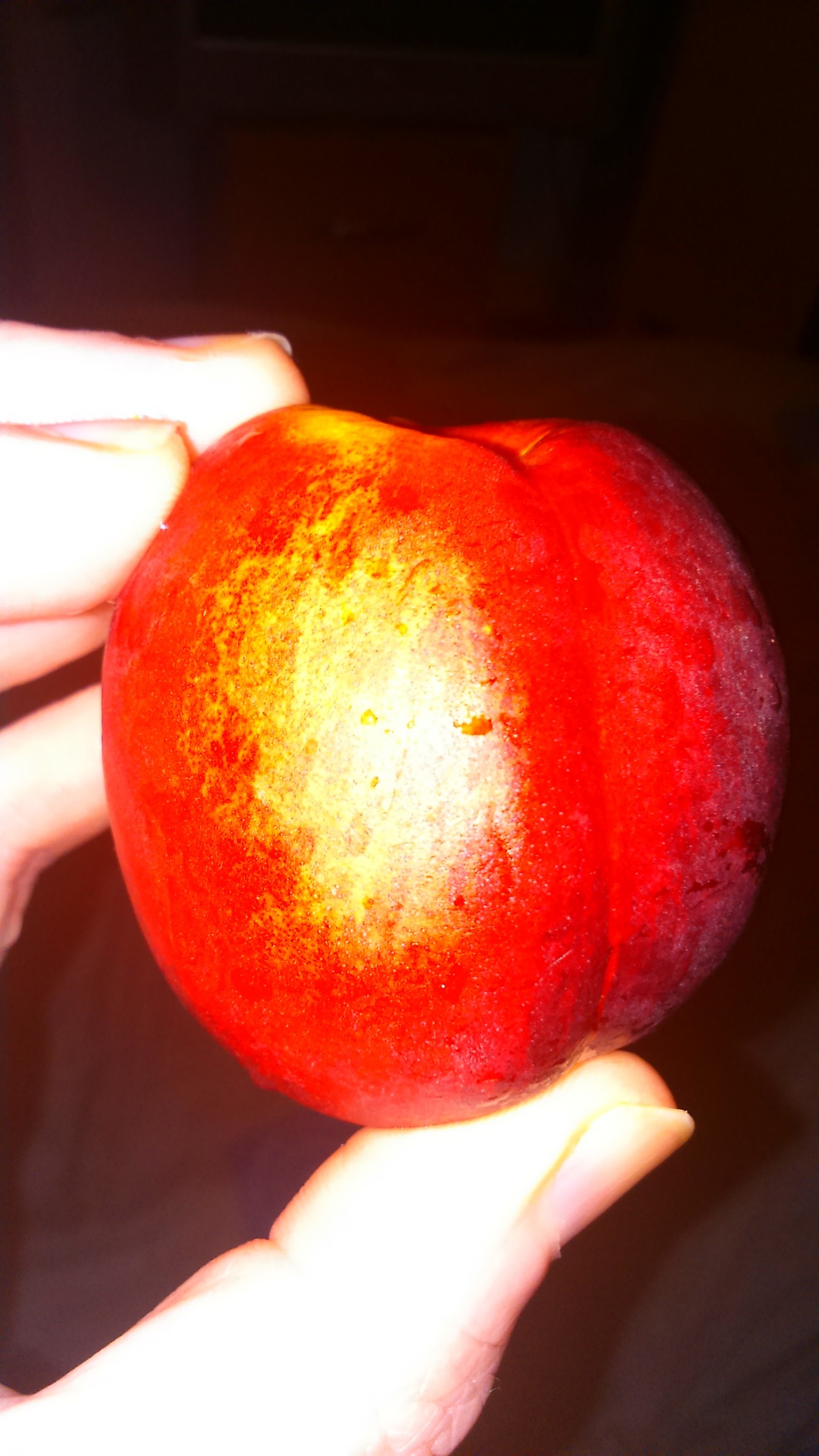 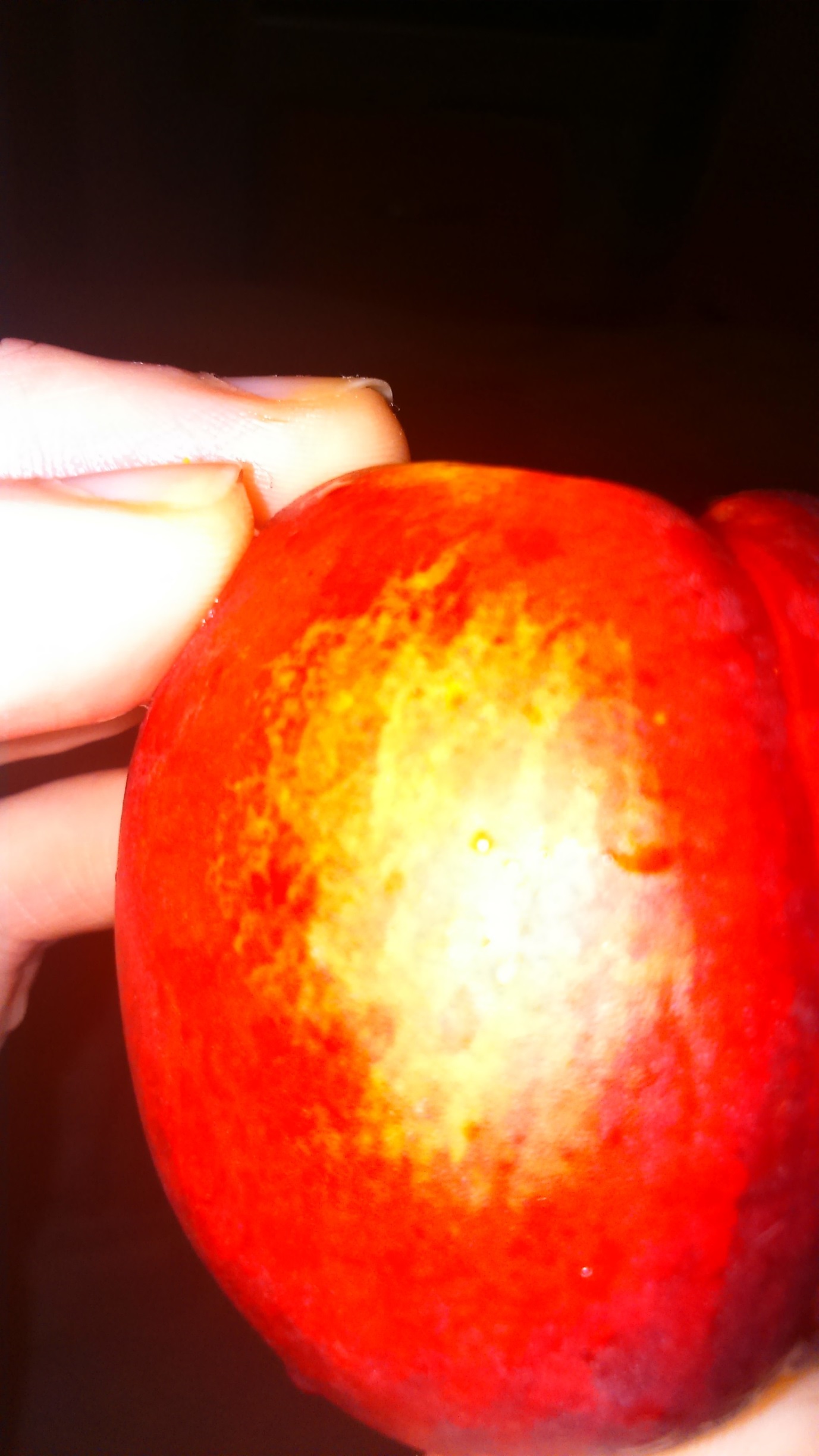 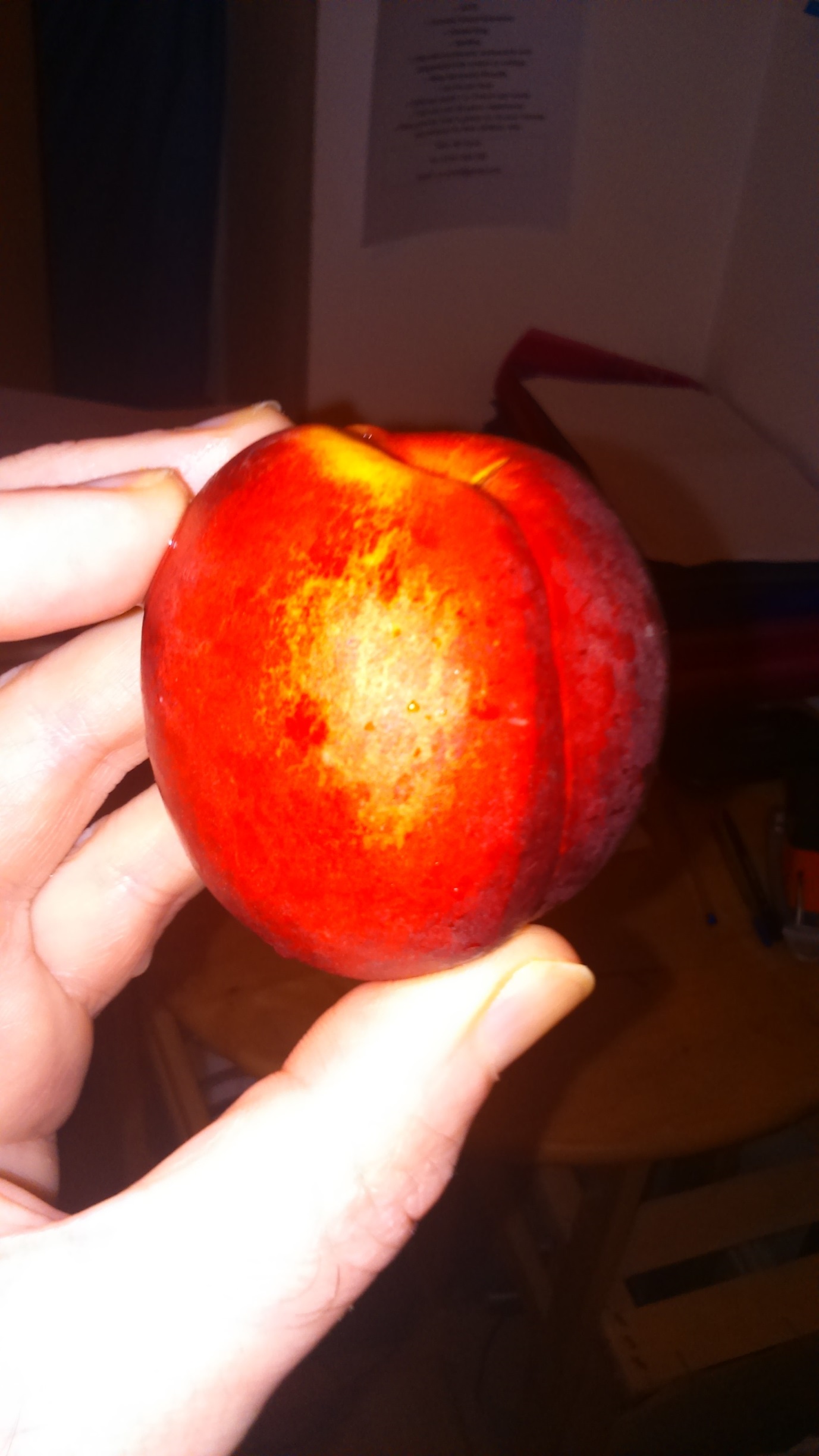 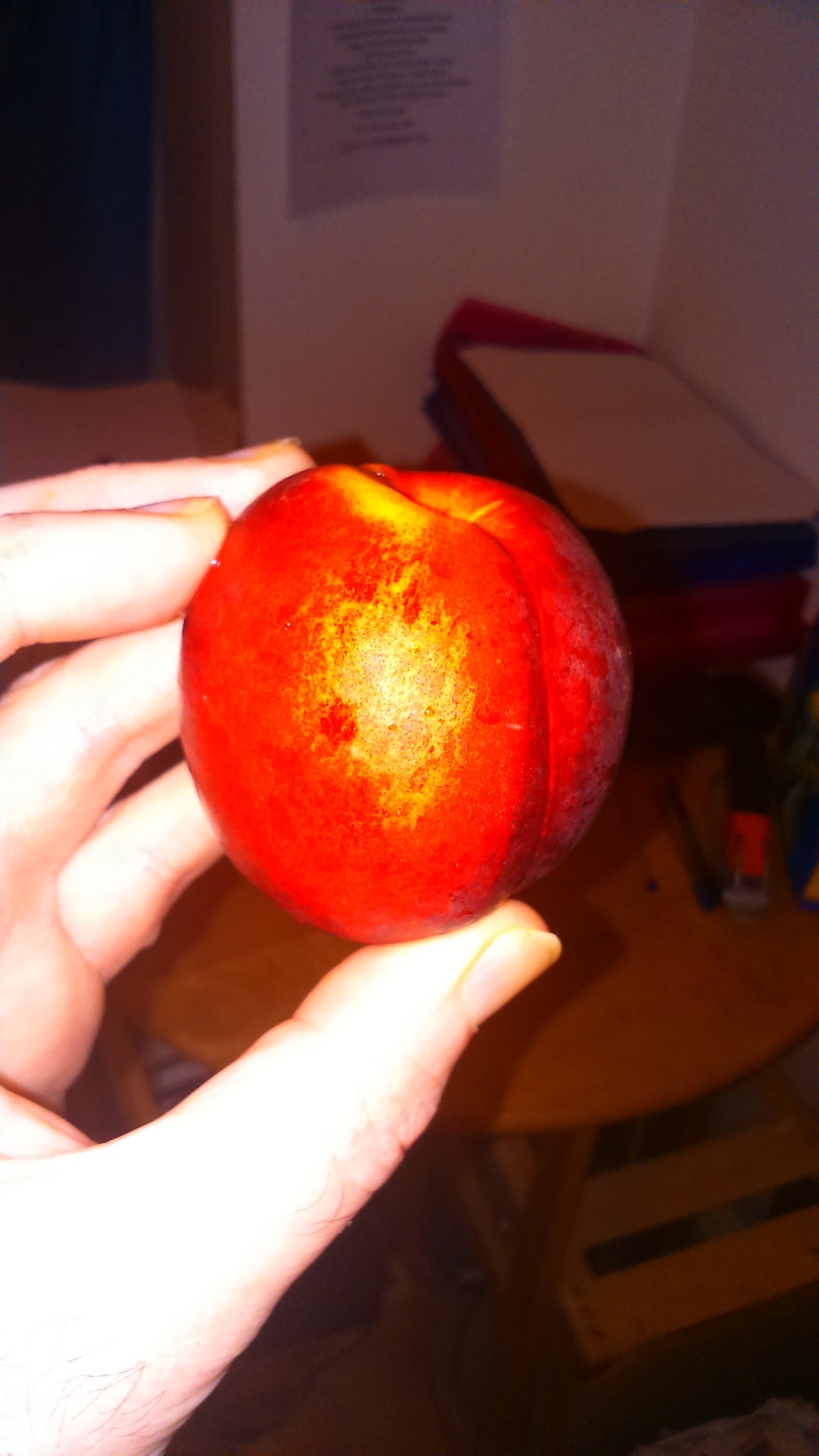 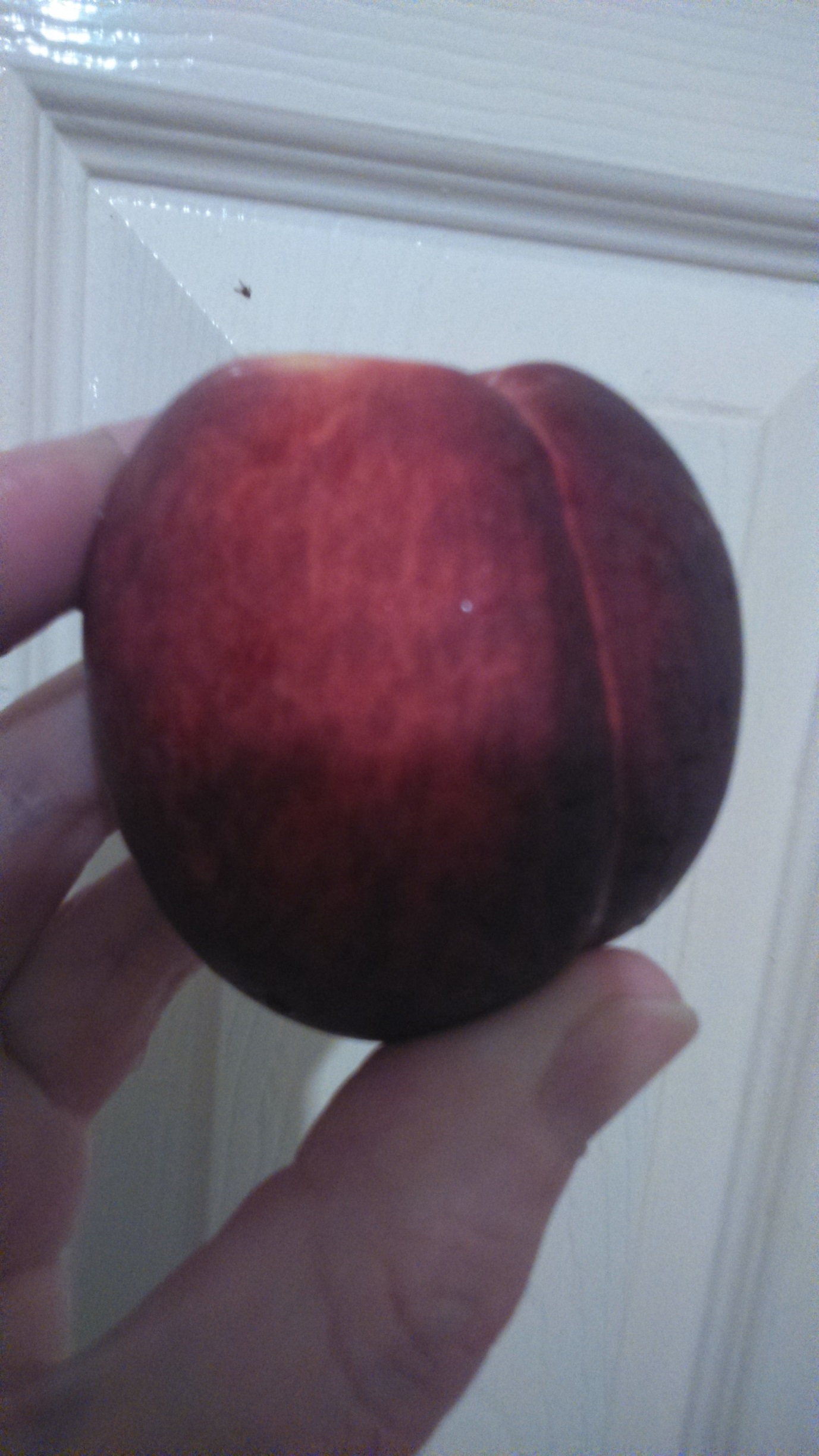 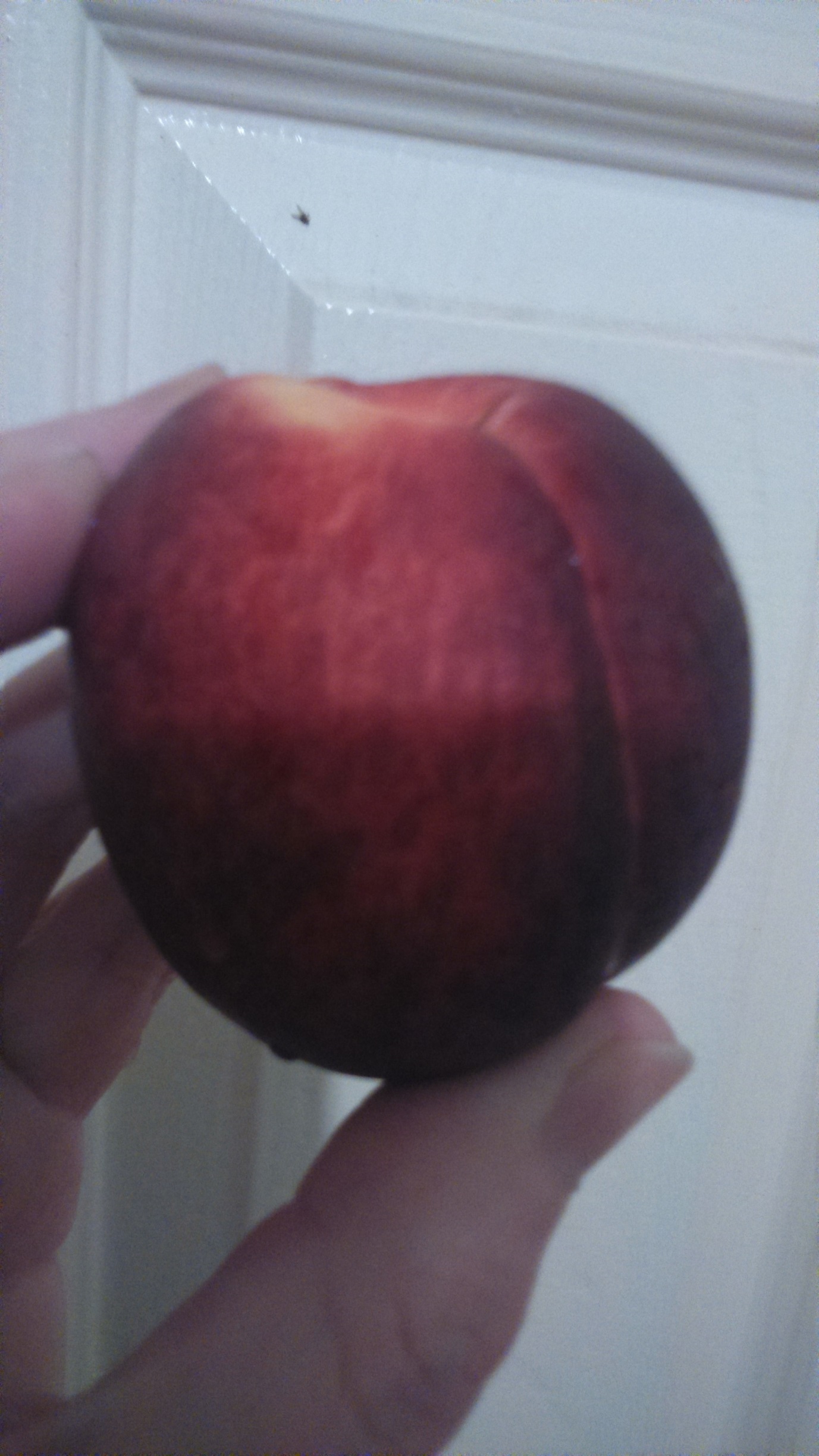 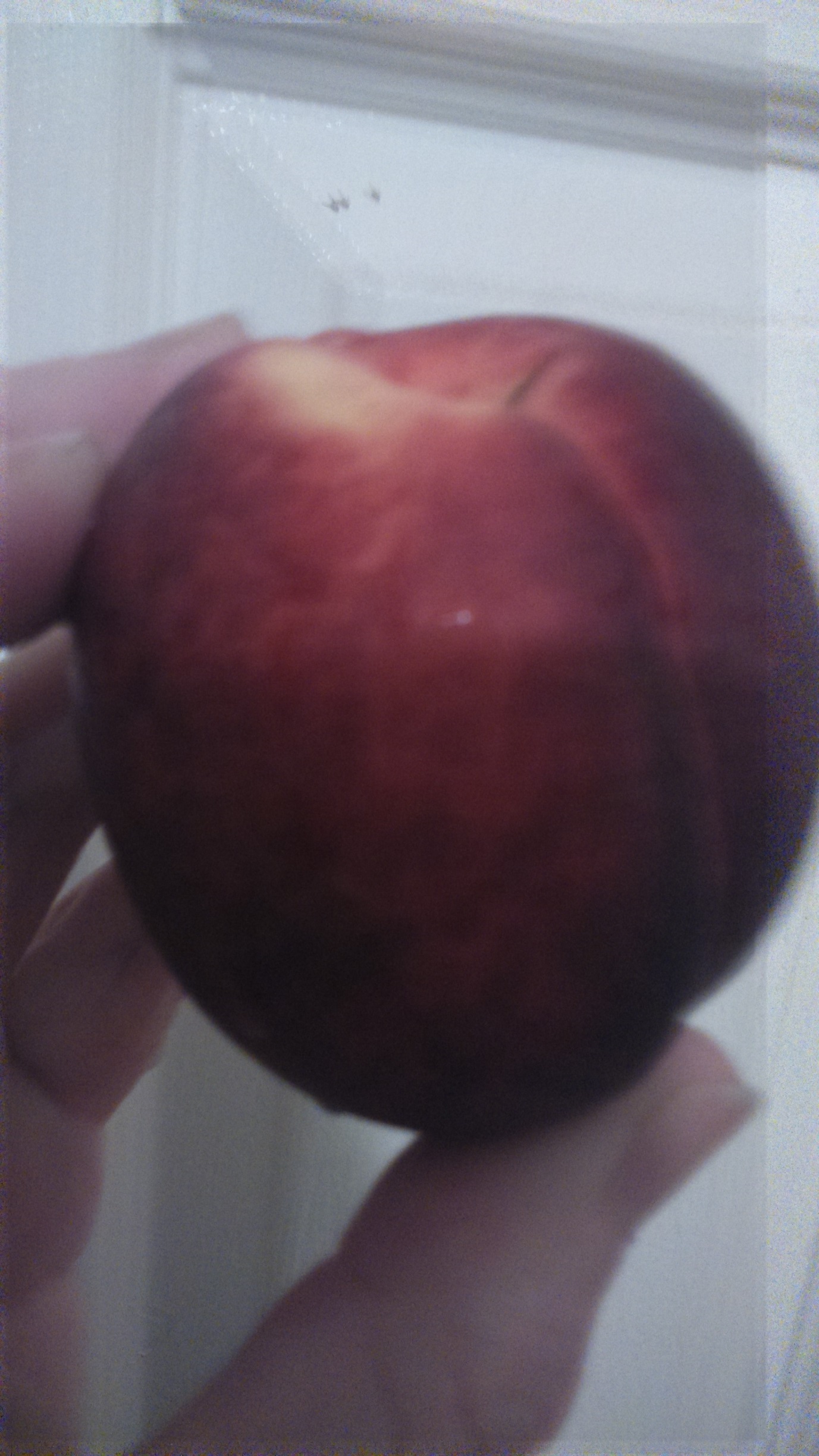 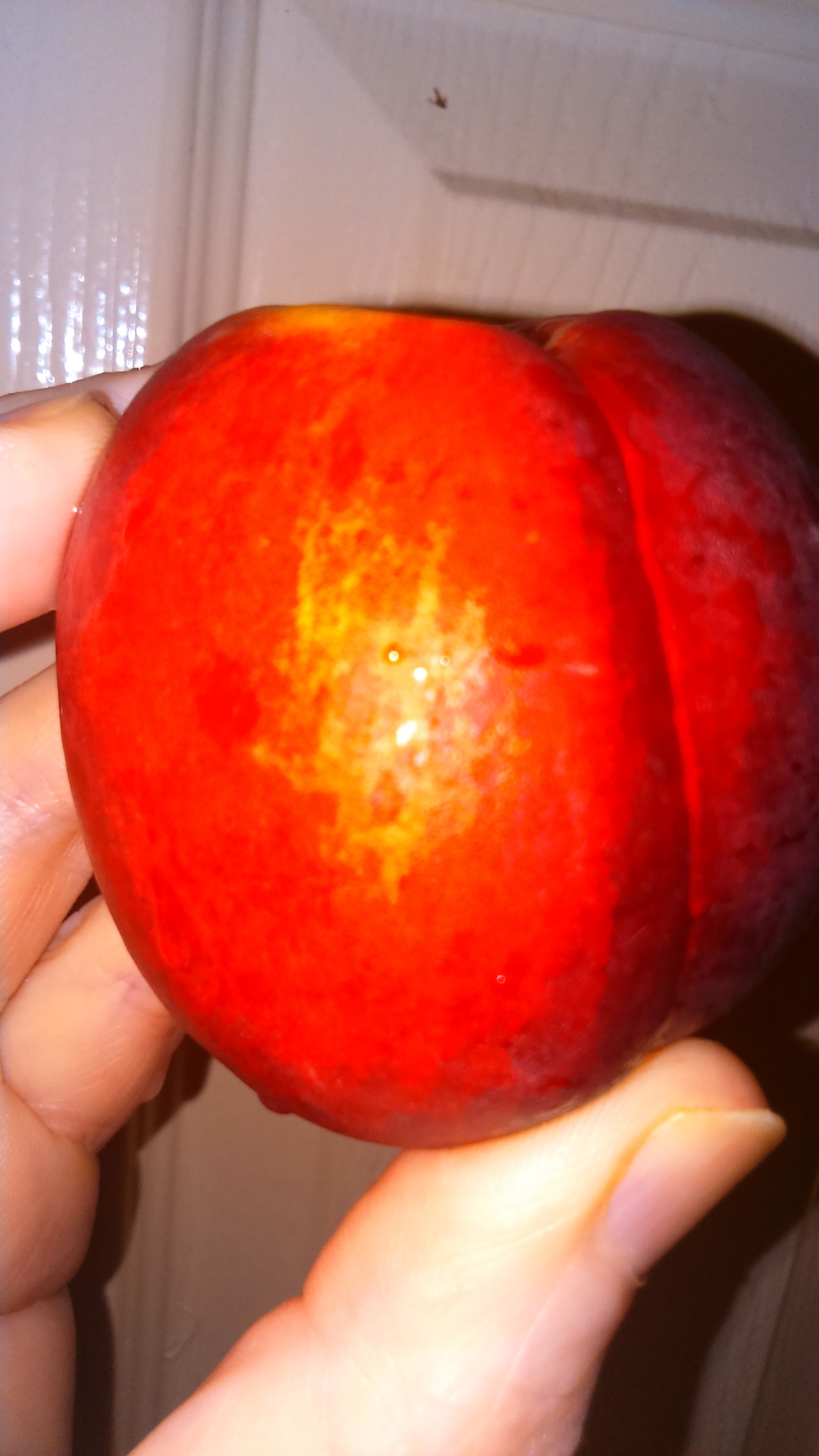 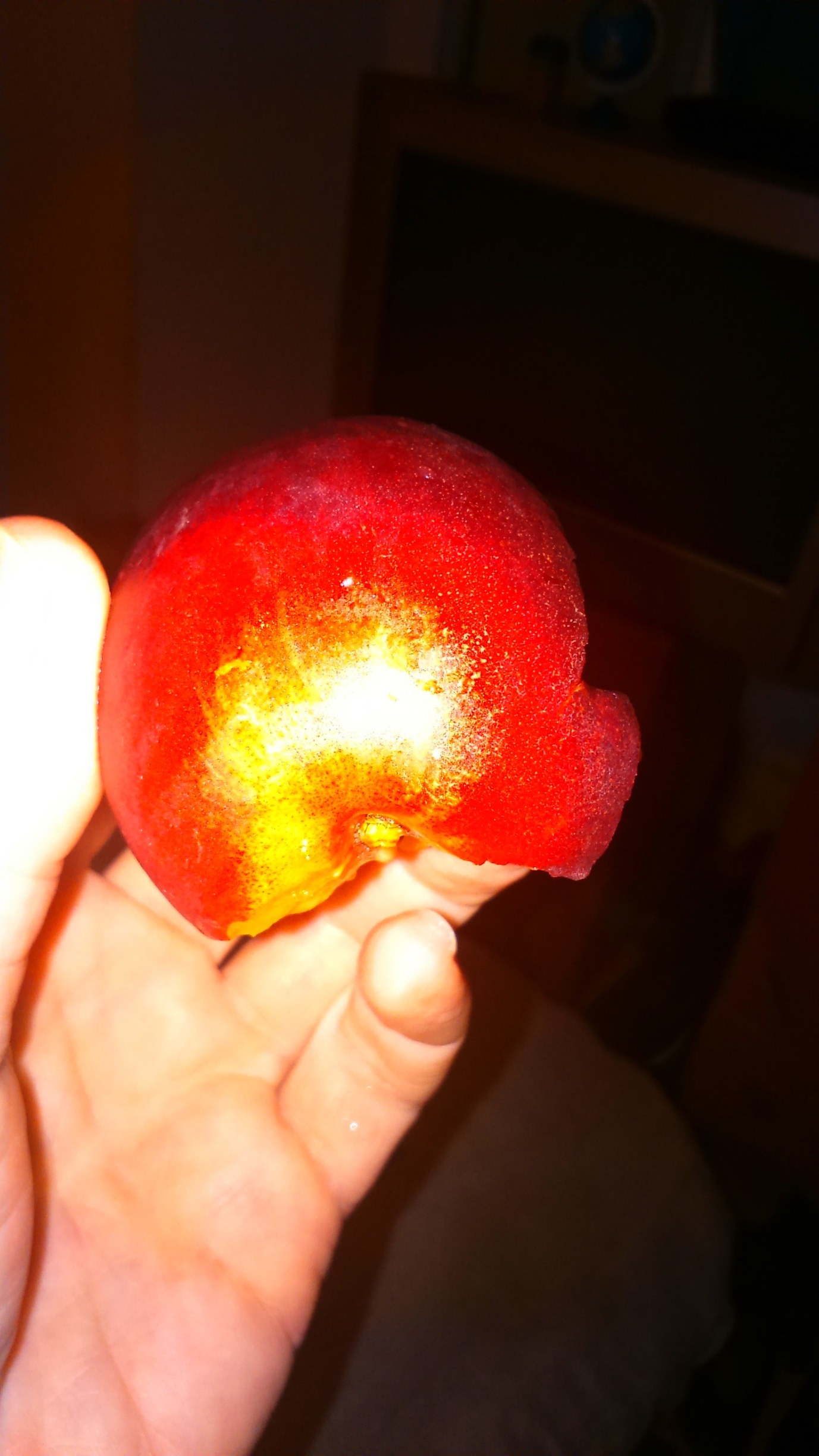 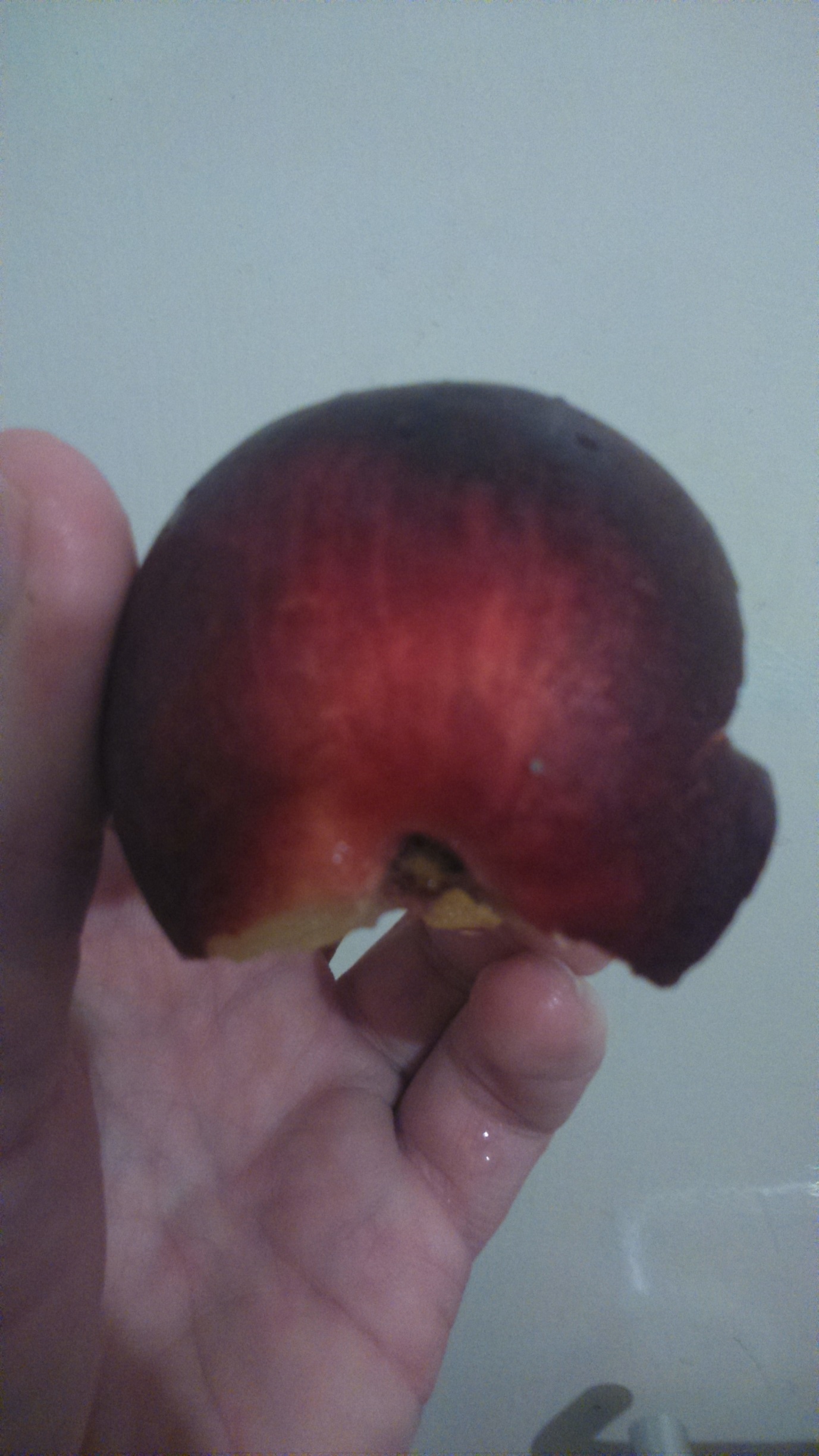 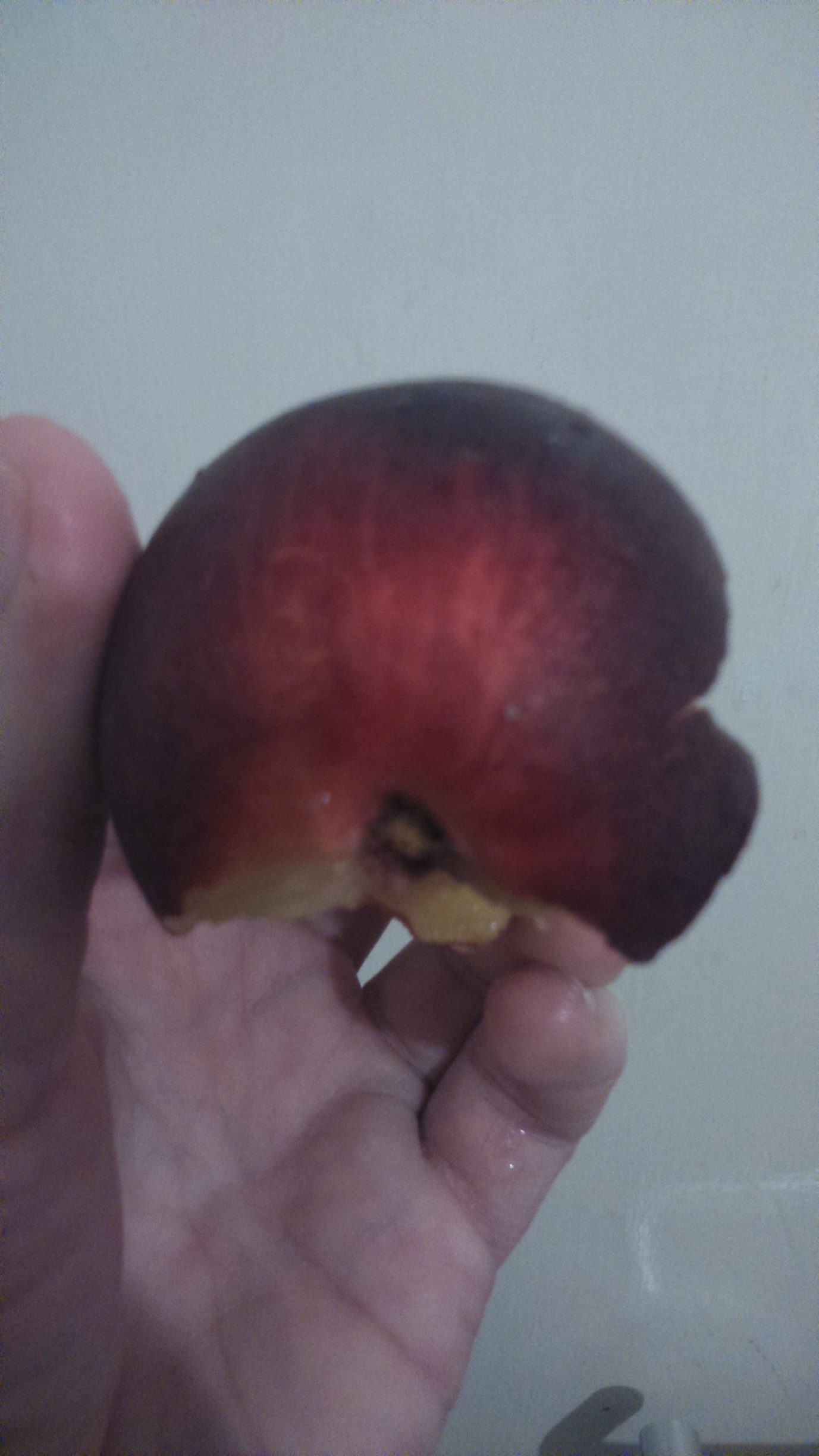 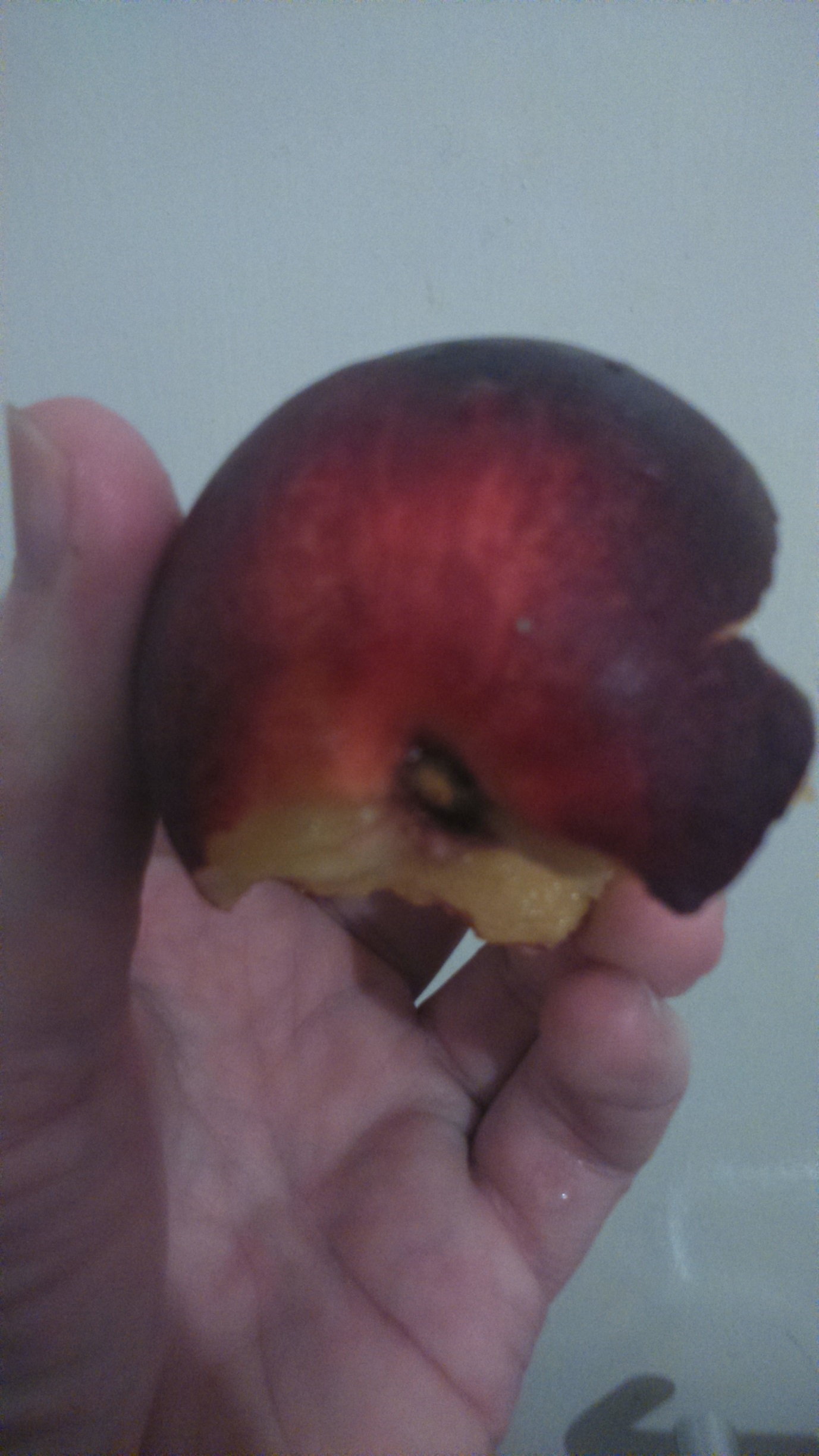 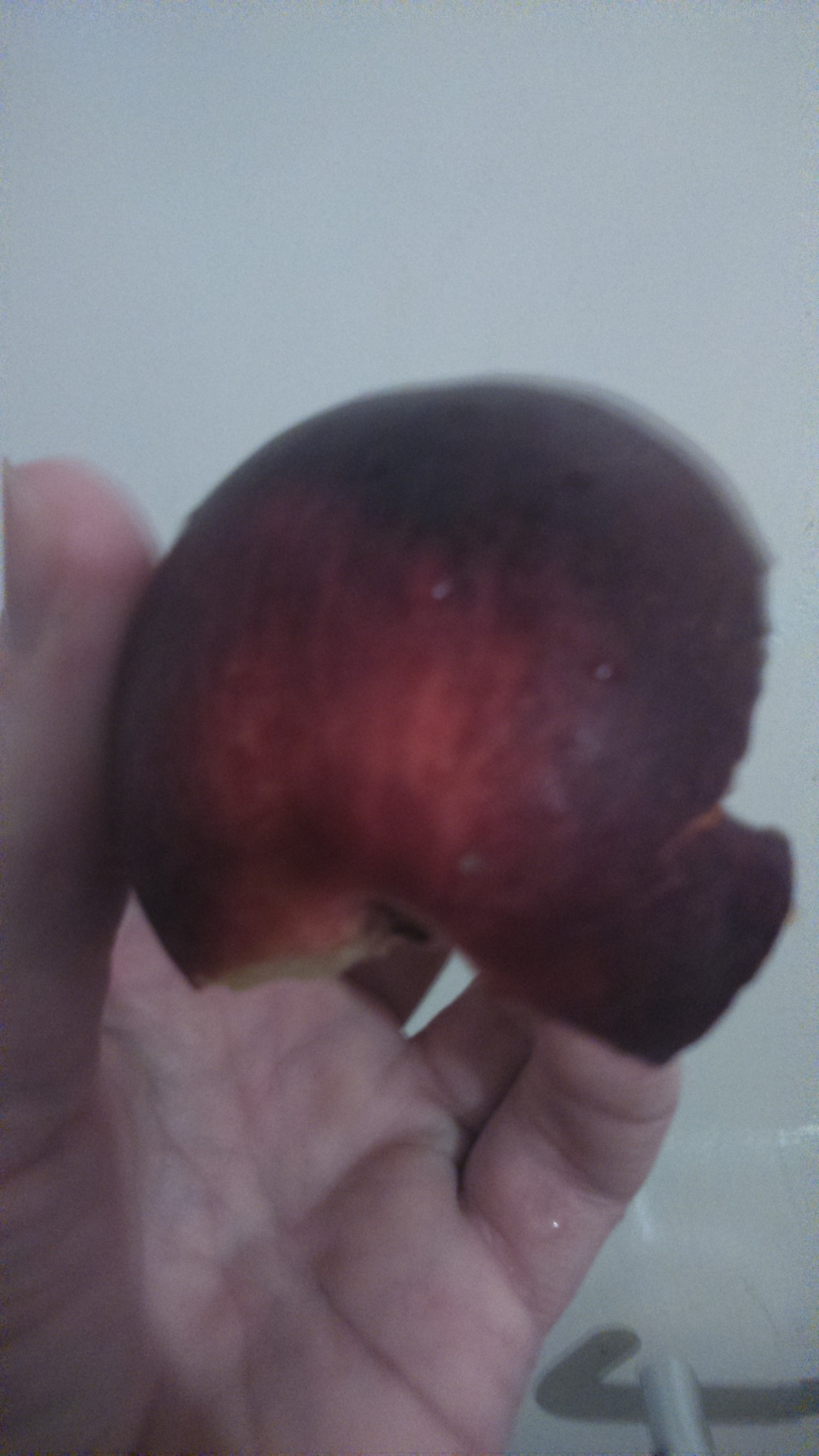 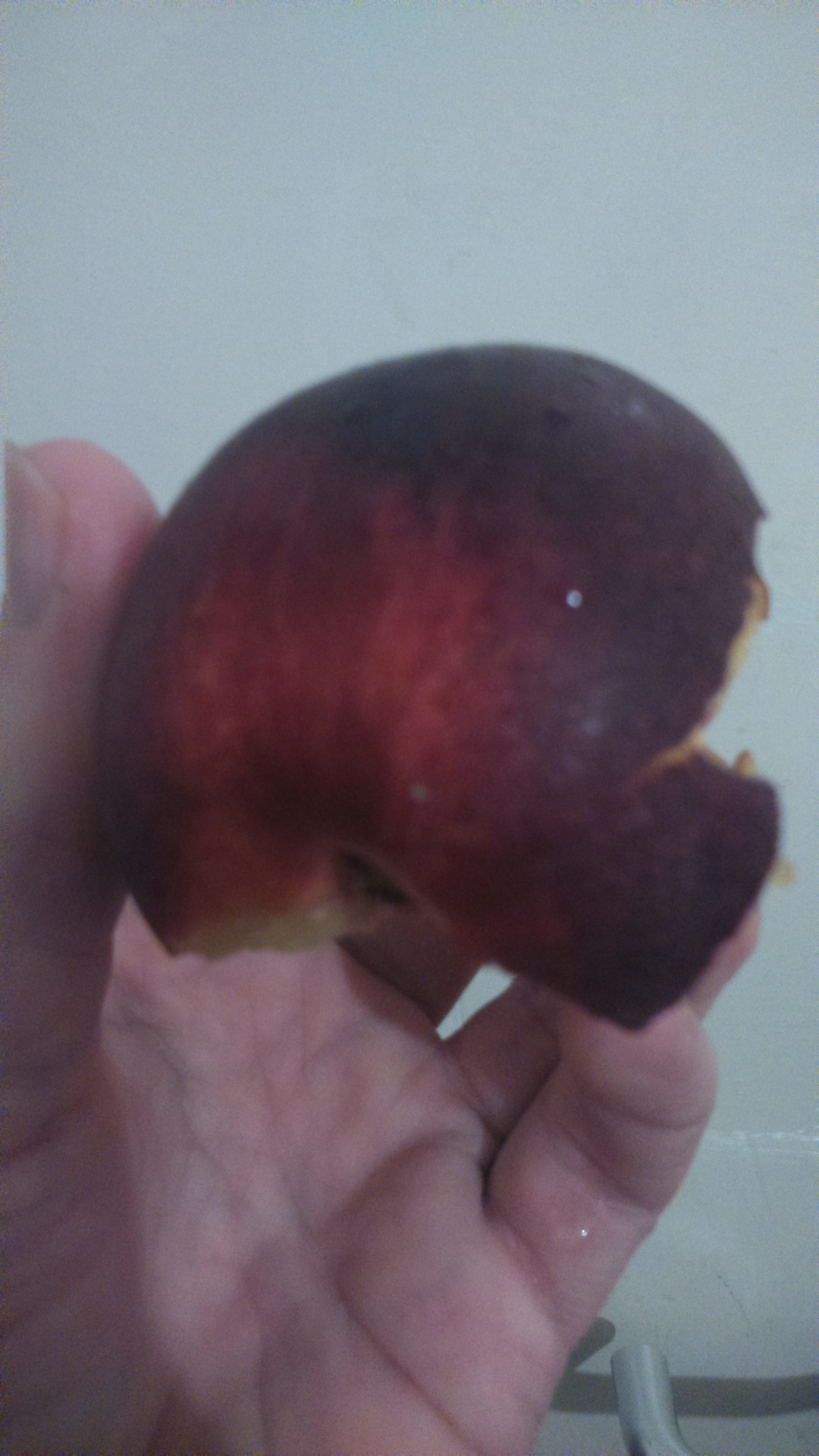 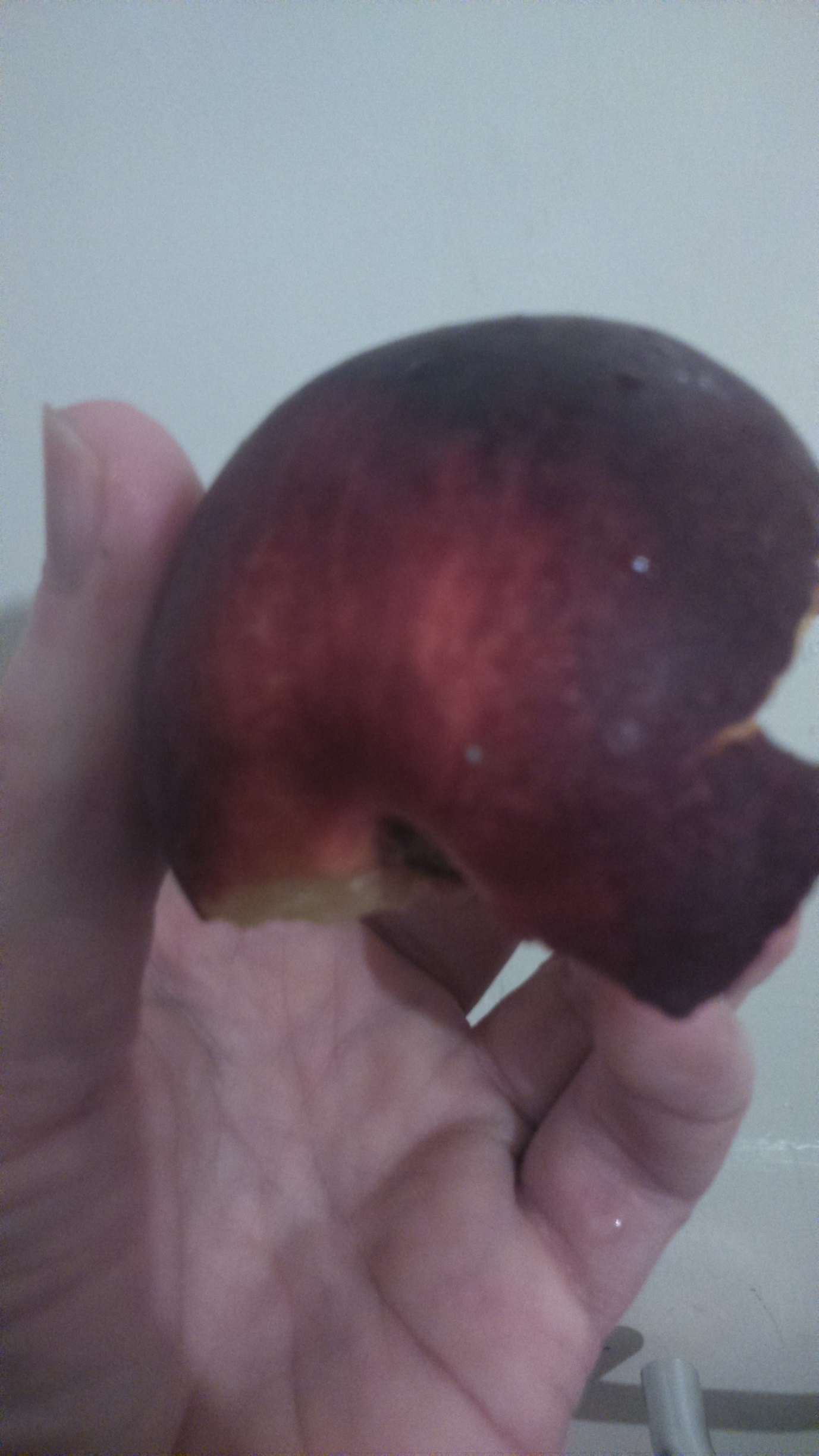 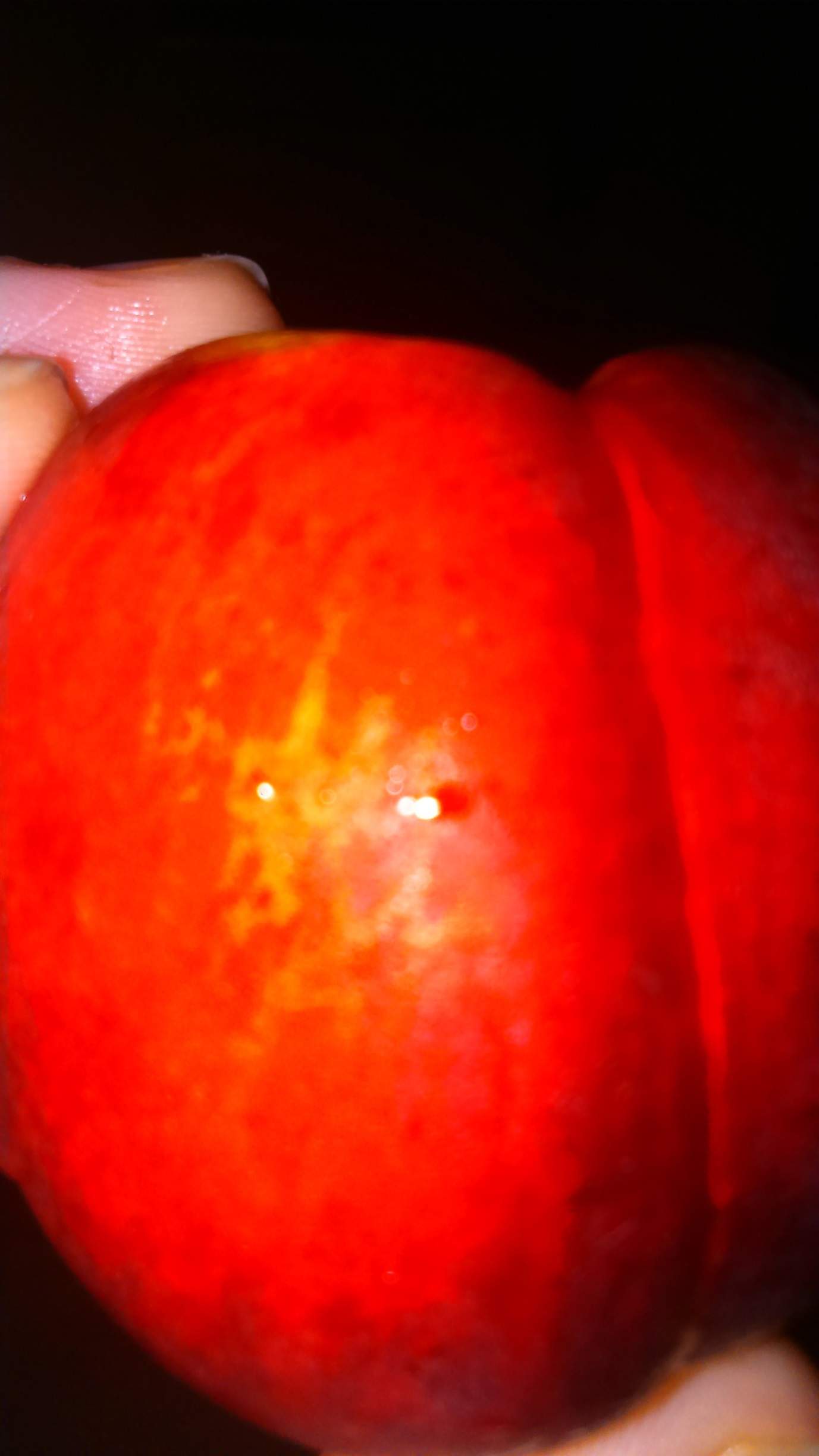 